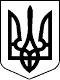 УкраїнаХарківська областьДергачівський районДергачівська міська радаРОЗПОРЯДЖЕННЯВід  15 грудня 2015 року								№172Про скликання  позачергової сесії IV за порядковим номером Дергачівської міської ради VІІ скликання	Відповідно до статей  42,46 Закону України «Про місцеве самоврядування в Україні» скликати позачергову сесію IV за порядковим номером Дергачівської міської ради VІІ скликання 16.12.2015 року о 10.00 годині у залі засідань міської ради (м. Дергачі, вул. Сумський шлях (колишня вул. Петровського), 79-Б) з метою вирішення нагальних питань щодо розподілу субвенції з районного бюджету на благоустрій м.ДергачіНа розгляд позачергової сесії IV за порядковим номером Дергачівської міської ради VІІ скликання винести питання, що стосуються:- затвердження порядку денного позачергової сесії IV за порядковим номером Дергачівської міської ради VІІ скликання;внесення змін до рішення LХVІІІ сесії міської ради VІІ скликання від 23 січня 2015 року «Про  міський бюджет на 2015 рік» (зі змінами).Постійній комісії з питань планування, бюджету та фінансів міської ради, виконавчому комітету міської ради підготувати матеріали, необхідні для проведення позачергової сесії IV за порядковим номером Дергачівської міської ради VІІ скликання. Контроль за виконанням даного розпорядження покласти на секретаря Дергачівської міської ради Бондаренко К.І.Дергачівський  міський  голова				    	    О.В.Лисицький